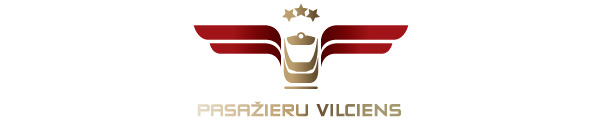 2022. gada 5. maijāInformācija plašsaziņas līdzekļiemSestdienas vakarā posmā Sarkandaugava – Ziemeļblāzma vilcienu vietā kursēs autobussSestdien, 7. maijā, no plkst. 17.30 līdz pusnaktij Mangaļu stacijā notiks sagatavošanas un pārbūves darbi un jaunas pārmijas ielikšana, tāpēc vilcienu pasažierus posmā Sarkandaugava – Ziemeļblāzma pārvadās īpaši norīkoti autobusi. Tos apkalpos ”Pasažieru vilciena” konduktori kontrolieri, braukšanai būs jāuzrāda iegādātās vilciena biļetes. Šīs izmaiņas ietekmēs pavisam desmit reisu pasažierus, piecu reisu virzienā no Rīgas, piecu – uz Rīgu. Pasažieriem, kuri brauc no Rīgas Skultes virzienā, 7. maija vakarā brauciens būs šāds:no Rīgas līdz Sarkandaugavai varēs aizbraukt ar vilcienu;Sarkandaugavā autobusa pieturā būs jāpārsēžas autobusā. Tas brauks posmā Sarkandaugava - Ziemeļblāzma, apstājoties arī pie Mangaļu stacijas (Lēdurgas ielas autobusa pieturā);Ziemeļblāzmā būs jāpārsēžas vilcienā, kas aizvedīs tālāk ierastajā maršrutā.Pasažieriem, kuri brauc maršrutā no Skultes uz Rīgu, pārsēšanās no vilciena autobusā un otrādi notiks attiecīgi pretēja virzienā – no Ziemeļblāzmas uz Sarkandaugavu, apstājoties arī Mangaļu stacijā. Autobusos nevarēs pārvadāt velosipēdus.Detalizētāka informācija: https://www.pv.lv/lv/izmainas-un-jaunumi/jaunumi/12676/7-maija-vakara-posma-sarkandaugava--ziemelblazma--sarkandaugava-vilciena-vieta-kurses-autobuss/. Par AS “Pasažieru vilciens”2001. gada 2. novembrī dibinātā akciju sabiedrība “Pasažieru vilciens” ir vienīgais iekšzemes sabiedriskā transporta pakalpojumu sniedzējs, kas pārvadā pasažierus pa dzelzceļu Latvijas teritorijā. AS “Pasažieru vilciens” ir patstāvīgs valsts īpašumā esošs uzņēmums. 2021. gadā uzņēmums pārvadāja vairāk nekā 11 miljonus pasažieru, 98,9% reisu izpildot precīzi pēc vilcienu kursēšanas grafika. Papildu informācijai:Sigita ZviedreAS „Pasažieru vilciens”Korporatīvo attiecību daļas vadītājaMob. tālr. 26377286E-pasts: sigita.zviedre@pv.lv 